Publicado en Zaragoza el 15/09/2020 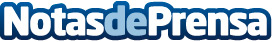 Accesorios necesarios para practicar spinning en condiciones por TodoSpinning.comLlega septiembre, y con él, la vuelta de la gente a la rutina, es el momento que aprovechan muchos para apuntarse a gimnasios y, de esta manera, perder los kilos que se han conseguido con las cervecitas en el chiringuito de la playa. Una de las actividades predilectas para perder peso es el spinning, aquí viene la lista de accesorios que son necesarios para la correcta y debida práctica del spinning, (aparte de la bici, obviamente)Datos de contacto:Jaime608987012Nota de prensa publicada en: https://www.notasdeprensa.es/accesorios-necesarios-para-practicar-spinning Categorias: Nacional Entretenimiento E-Commerce Ciclismo Otros deportes Consumo Fitness http://www.notasdeprensa.es